Дизайн-проект благоустройства дворовой территории жилого дома № 14 по ул. Геологов в р.п. КорфовскийДизайн-проект благоустройства дворовой территории жилого дома № 14 по ул. Геологов в р.п. КорфовскийДизайн-проект благоустройства дворовой территории жилого дома № 14 по ул. Геологов в р.п. КорфовскийДизайн-проект благоустройства дворовой территории жилого дома № 14 по ул. Геологов в р.п. КорфовскийДизайн-проект благоустройства дворовой территории жилого дома № 14 по ул. Геологов в р.п. КорфовскийДизайн-проект благоустройства дворовой территории жилого дома № 14 по ул. Геологов в р.п. КорфовскийДизайн-проект благоустройства дворовой территории жилого дома № 14 по ул. Геологов в р.п. КорфовскийДизайн-проект благоустройства дворовой территории жилого дома № 14 по ул. Геологов в р.п. КорфовскийДизайн-проект благоустройства дворовой территории жилого дома № 14 по ул. Геологов в р.п. КорфовскийДизайн-проект благоустройства дворовой территории жилого дома № 14 по ул. Геологов в р.п. КорфовскийДизайн-проект благоустройства дворовой территории жилого дома № 14 по ул. Геологов в р.п. КорфовскийДизайн-проект благоустройства дворовой территории жилого дома № 14 по ул. Геологов в р.п. КорфовскийДизайн-проект благоустройства дворовой территории жилого дома № 14 по ул. Геологов в р.п. Корфовский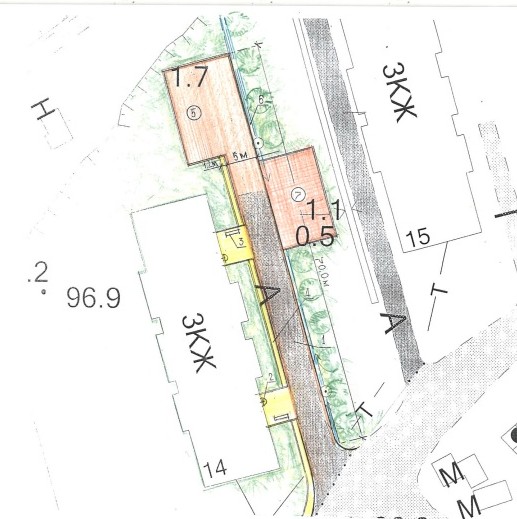 Визуальные изображенияВизуальные изображенияВизуальные изображенияВизуальные изображенияВизуальные изображенияВизуальные изображенияВизуальные изображенияВизуальные изображенияВизуальные изображенияВизуальные изображенияСветодиодный светильникСветодиодный светильникСветодиодный светильникСветодиодный светильникВодоотводной лотокВодоотводной лотокТротуарТротуарТротуарТротуар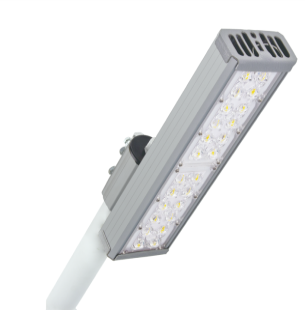 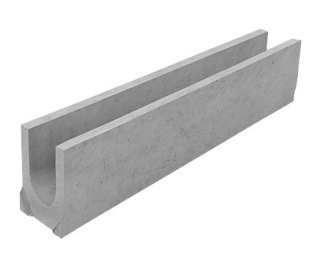 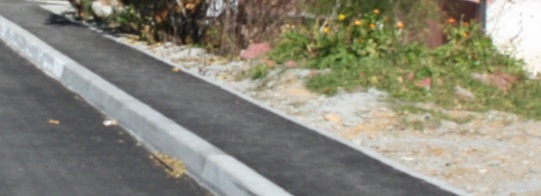 СкамьяСкамьяСкамьяСкамьяАсфальтирование проезжей частиАсфальтирование проезжей частиДетская площадкаДетская площадкаДетская площадкаДетская площадка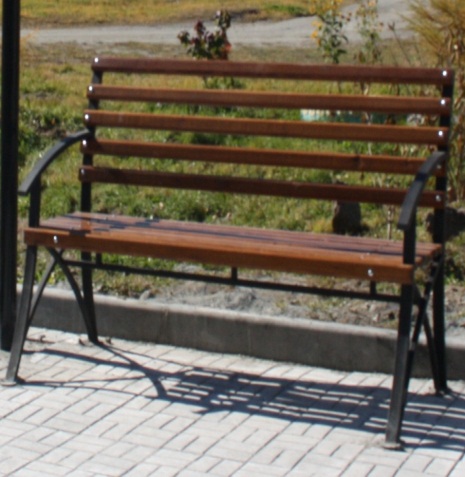 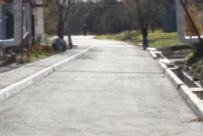 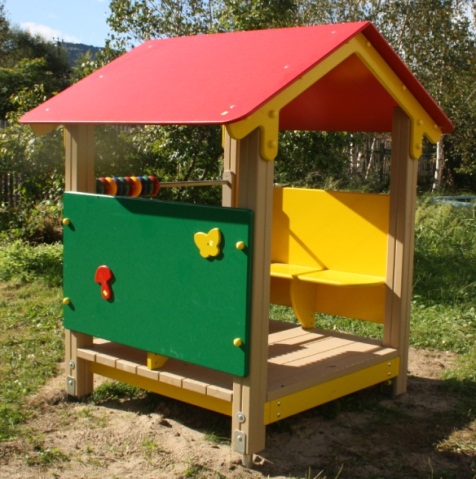 Условные обозначенияХабаровский район, р.п. Корфовский, улица Геологов, дом № 14Хабаровский район, р.п. Корфовский, улица Геологов, дом № 14Хабаровский район, р.п. Корфовский, улица Геологов, дом № 14Хабаровский район, р.п. Корфовский, улица Геологов, дом № 14Хабаровский район, р.п. Корфовский, улица Геологов, дом № 14Условные обозначенияХабаровский район, р.п. Корфовский, улица Геологов, дом № 14Хабаровский район, р.п. Корфовский, улица Геологов, дом № 14Хабаровский район, р.п. Корфовский, улица Геологов, дом № 14Хабаровский район, р.п. Корфовский, улица Геологов, дом № 14Хабаровский район, р.п. Корфовский, улица Геологов, дом № 141. Ремонт дворового проезда с асфальтированием проезжей части2. Устройство освещения дворовой территории (светодиодные светильники)3. Установка уличных скамеек4. Устройство тротуаров с установкой бортовых камней 5. Устройство автомобильной парковки (парковочных мест)6. Устройство систем водоотведения поверхностного стока 7. Оборудование детской площадкиПроектПроектКудлайБлагоустройство дворовой территории дома № 14 по улице Геологов в р.п. КорфовскийБлагоустройство дворовой территории дома № 14 по улице Геологов в р.п. КорфовскийСтадияЛистЛистов1. Ремонт дворового проезда с асфальтированием проезжей части2. Устройство освещения дворовой территории (светодиодные светильники)3. Установка уличных скамеек4. Устройство тротуаров с установкой бортовых камней 5. Устройство автомобильной парковки (парковочных мест)6. Устройство систем водоотведения поверхностного стока 7. Оборудование детской площадкиПроверилПроверилКирилловБлагоустройство дворовой территории дома № 14 по улице Геологов в р.п. КорфовскийБлагоустройство дворовой территории дома № 14 по улице Геологов в р.п. Корфовский1. Ремонт дворового проезда с асфальтированием проезжей части2. Устройство освещения дворовой территории (светодиодные светильники)3. Установка уличных скамеек4. Устройство тротуаров с установкой бортовых камней 5. Устройство автомобильной парковки (парковочных мест)6. Устройство систем водоотведения поверхностного стока 7. Оборудование детской площадкиБлагоустройство дворовой территории дома № 14 по улице Геологов в р.п. КорфовскийБлагоустройство дворовой территории дома № 14 по улице Геологов в р.п. Корфовский1. Ремонт дворового проезда с асфальтированием проезжей части2. Устройство освещения дворовой территории (светодиодные светильники)3. Установка уличных скамеек4. Устройство тротуаров с установкой бортовых камней 5. Устройство автомобильной парковки (парковочных мест)6. Устройство систем водоотведения поверхностного стока 7. Оборудование детской площадкиПлан, перспектива.План, перспектива.Администрация Корфовского городского поселенияАдминистрация Корфовского городского поселенияАдминистрация Корфовского городского поселения